 fmd,sia udOH fldÜGdih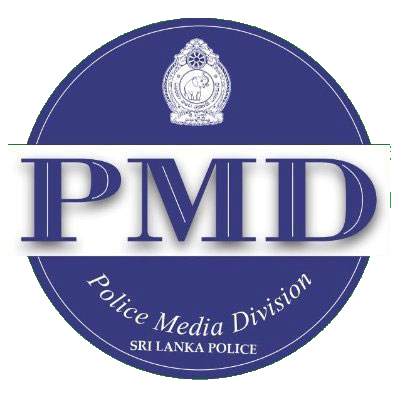 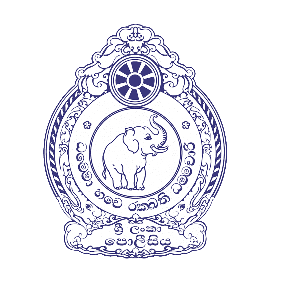 பொலிஸ் ஊடகப் பிரிவுPOLICE MEDIA DIVISIONතැ.පෙ.අංකය 									   ෆැක්ස්த. பெ.இ		              							     	   தொலைநகல        011-2171635Po.Box No									    Faxදුරකථන				                          වෙබ්.ලිපිනය			                    ඊ මේල්தொலைபேசி		                    	          இணையதளம்                                              மின்னஞ்சல்                Telephone			                          Web Site			                    E-mailමගේ අංකය				          ඔබේ අංකය			                    දිනයஎனது இலக்கம்		                            	உமது இலக்கம்			    திகMy NO					          Your No				    Dateප්‍රධාන කර්තෘ / ප්‍රවෘත්ති කර්තෘ,අධ්‍යක්ෂ ප්‍රවෘත්ති / ප්‍රවෘත්ති කළමණාකරු,සියළුම මාධ්‍ය ආයතන.2024.02.23 වන දින පොලිස්පති මහජන සහන දිනය නොපැවැත්වෙන බව දැනුම් දීම  - පොලිස් මූලස්ථානය.සෑම සතියකම සිකුරාදා දින පොලිස්පති මහජන සහන දිනය පැවැත්වෙන අතර 2024.02.23 වන දිනට යෙදෙන සිකුරාදා දින නවම්පුර පුර පසලොස්වක පොහොය දිනය යෙදී ඇති බැවින් එදිනට පොලිස්පති මහජන සහන දිනය නොපැවැත්වෙන බව කාරුණිකව දැනුම් දෙමි.මේ සම්බන්ධයෙන් ඔබ මාධ්‍ය මගින් ප්‍රචාරයක් ලබා දෙන මෙන් කාරුණිකව ඉල්ලා සිටිමි.මාධ්‍ය ප්‍රකාශක කාර්යාලයපොලිස් මාධ්‍ය කොට්ඨාසය.